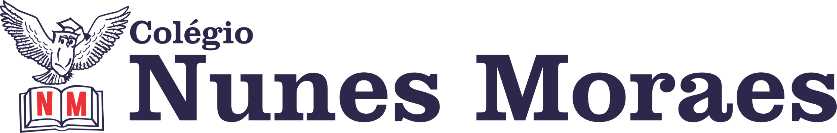 AGENDA DIÁRIA 2º ANO, 27 DE OUTUBRO1ª AULA: PROVA DO PARADIDÁTICO 22ª AULA: CIÊNCIASObjeto de Conhecimento: Os raios solares e as superfícies.Aprendizagens Essenciais: Comparar o efeito da radiação solar (aquecimento e reflexão) em diferentes tipos de superfície (água; areia; solo; superfície escura, clara e metálica etc.) Capítulo 15: Luz e calor nos ambientes.Atividade e explicação: páginas 66 a 69.Atividade de casa: páginas 70 e 71Leitura no paradidático: O concurso das aves. 3ª AULA: PORTUGUÊS/TEXTOObjeto de Conhecimento: Leitura e compreensão.Aprendizagem essencial: Ler e compreender, assim como planejar e produzir, receita culinária.Capítulo 14: Hum... que delícia!Atividades e explicação no livro Língua Portuguesa: páginas 84 a 90.Para casa no livro Língua Portuguesa: página 106 e 107.4ª AULA: MATEMÁTICAObjeto de Conhecimento: Calculando com o real.Aprendizagens Essenciais: Resolver e elaborar problemas de adição e de subtração, envolvendo números de até três ordens, com significados de juntar, acrescentar, separar, retirar, utilizando estratégias pessoais ou convencionais.Capítulo 15: Calculando e contando.Atividade e explicação: páginas 102 a 105Atividade de casa: página 99.Forte abraço!